      ҠАРАР                                                                                    ПОСТАНОВЛЕНИЕ  «25» март  2022 й.                            №6                            «25»  марта  2022 г.Об утверждении перечня первоочередных расходовпри исполнении консолидированного бюджетаВо исполнение выписки из Протокола N8 от 28 февраля 2022 года заседания Правительства Республики Башкортостан по вопросу № 5 «Об исполнении бюджета Республики Башкортостан в условиях ужесточения западных санкций» администрация сельского поселения Мичуринский  сельсовет муниципального района Шаранский  район Республики Башкортостан, Постановляет:Утвердить прилагаемый Перечень первоочередных расходов при исполнении консолидированного бюджета сельского поселения Мичуринский  сельсовет муниципального района Шаранский  район Республики Башкортостан(далее -Перечень).Контроль за исполнением настоящего постановления возлагаю на себя.Глава сельского поселения  Мичуринский  сельсовет                                                                 В.Н.КорочкинПриложение к постановлению администрации сельского поселения Мичуринский  сельсовет муниципального района Шаранский район РеспубликиБашкортостан  от«25» марта 2022г. №6                                             ПЕРЕЧЬпервоочередных расходов при исполнении консолидированногобюджетаРеспубликиБашкортостан- расходы на:оплату труда и начисления на выплаты по оплате труда, в том числе подоговорам гражданско-правового характера;уплату налогов, сборов и иных платежей в бюджетную систему Российской Федерации;оплату услуг связи, коммунальных услуг, включая услуг и предоставления твердого топлива, содержание имущества;приобретение горюче-смазочныхматериалов;исполнение расходных обязательств  сельского поселения Мичуринский  сельсовет муниципального района Шаранский  район Республики Башкортостан, финансовое обеспечение (софинансирование) которых осуществляется из федерального бюджета, бюджета Республики Башкортостан, бюджетов государственных внебюджетных фондов Российской Федерации, государственныхкорпораций;реализацию региональных проектов (программ), направленных на достижение целей, показателей и результатов соответствующих федеральных проектов (программ) в рамках реализации национальных проектов;ликвидацию чрезвычайных ситуаций и последствий стихийных бедствий; исполнение судебных актов.БАШКОРТОСТАН  РЕСПУБЛИКАҺЫШАРАН РАЙОНЫмуниципаль районыныңМИЧУРИНСК ауыл СоветыАУЫЛ БИЛӘМӘҺЕ ХАКИМИӘТЕ452638, Мичуринск ауылы,Урман-парк урамы ,  12тел.(34769)  2-44-48БАШКОРТОСТАН  РЕСПУБЛИКАҺЫШАРАН РАЙОНЫмуниципаль районыныңМИЧУРИНСК ауыл СоветыАУЫЛ БИЛӘМӘҺЕ ХАКИМИӘТЕ452638, Мичуринск ауылы,Урман-парк урамы ,  12тел.(34769)  2-44-48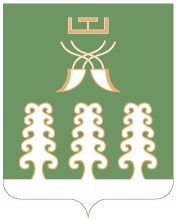 РЕСПУБЛИКА БАШКОРТОСТАН АДМИНИСТРАЦМЯ СЕЛЬСКОГО ПОСЕЛЕНИЯМИЧУРИНСКИЙ СЕЛЬСОВЕТМУНИЦИПАЛЬНОГО РАЙОНАШАРАНСКИЙ РАЙОН  452638,с. Мичуринск, ул. Лесопарковая ,12  тел.(34769) 2-44-48 РЕСПУБЛИКА БАШКОРТОСТАН АДМИНИСТРАЦМЯ СЕЛЬСКОГО ПОСЕЛЕНИЯМИЧУРИНСКИЙ СЕЛЬСОВЕТМУНИЦИПАЛЬНОГО РАЙОНАШАРАНСКИЙ РАЙОН  452638,с. Мичуринск, ул. Лесопарковая ,12  тел.(34769) 2-44-48 